Формулы рентабельностиРентабельность - это величина, показывающая, сколько денег вложено в производство или продажу товаров (услуг) и сколько прибыли получено. Она вычисляется в процентах или в числовом выражении. Простыми словами, рентабельность -это число, показывающее, сколько прибыли получено с каждого вложенного в развитие бизнеса рубля.Валовая рентабельность= (валовая прибыль/выручка)*100%Рентабельность продаж= (прибыль от продаж/выручка)*100%Чистая рентабельность =(чистая прибыль/выручка)*100%Рентабельность собственных средств=(чистая прибыль/собственный капитал) *100%.Формулы оборачиваемости дебиторской задолженности(ДЗ)Формула коэффициента оборачиваемости дебиторской задолженности:Оборачиваемость дебиторской задолженности = Выручка / Средний остаток дебиторской задолженности.Период оборота ДЗ определяется как отношение количества дней к коэффициенту ОДЗ: Период оборота дебиторской задолженности = количество дней/ Кодз. Оборачиваемость дебиторской задолженности  за год в днях будет иметь вид: Период оборота дебиторской задолженности = 365/ Кодз.Формулы доли дебиторской и кредиторской  задолженности в активах и пассивах:Самый простой способ узнать об особенностях системы расчетов у контрагента – определить удельные веса ДЗ и КЗ в валюте баланса по простым формулам: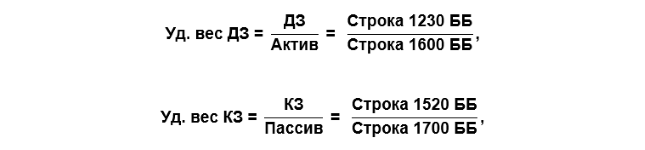 де ББ – бухгалтерский баланс. Норматива для значений нет. Зато есть обычная логика, которая подсказывает: слишком большие величины – это плохо:когда существенная часть актива складывается из долгов дебиторов, то велик риск не получить имущество вовремя (деньги от покупателя по отсроченным долгам или ресурсы от поставщика по выданным авансам);если велика доля кредиторки в пассиве, то повышается вероятность попасть в долговой коллапс. За ним может последовать банкротство.